Publicado en BREAKER, Centro de Emprendimiento de la Universidad de Granada el 03/05/2019 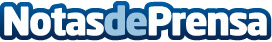 UGR y Telefónica organizan la I Jornada de Ciberseguridad, Innovación y EmprendimientoEn la mañana del próximo 13 de mayo tendrá lugar en BREAKER la I Jornada de Ciberseguridad, Innovación y Emprendimiento, organizada por Telefónica y UGRemprendedoraDatos de contacto:BREAKER, Centro de Emprendimiento de la Universidad de GranadaNota de prensa publicada en: https://www.notasdeprensa.es/ugr-y-telefonica-organizan-la-i-jornada-de Categorias: Programación Andalucia Emprendedores E-Commerce Ciberseguridad http://www.notasdeprensa.es